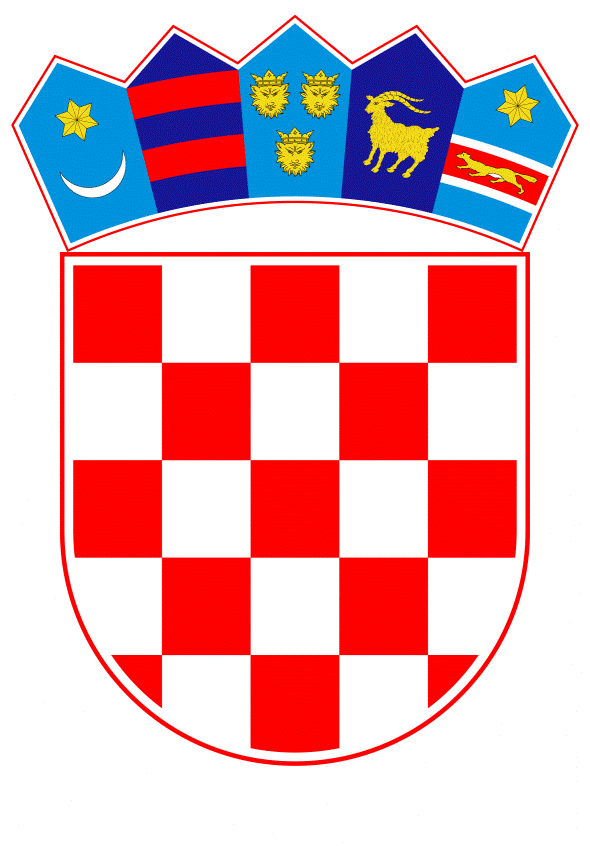 VLADA REPUBLIKE HRVATSKEZagreb, 6. prosinca 2019.______________________________________________________________________________________________________________________________________________________________________________________________________________________________PrijedlogNa temelju članka 31. stavka 3. Zakona o Vladi Republike Hrvatske (Narodne novine, br. 150/11, 119/14, 93/16 i 116/18), Vlada Republike Hrvatske je na sjednici održanoj ________________ godine donijela Z A K L J U Č A K	1.	Vlada Republike Hrvatske podupire nabavu uređaja za magnetsku rezonancu za Opću bolnicu Zabok i bolnicu hrvatskih veterana, radi podizanja kvalitete i bolje dostupnosti pružanja zdravstvenih usluga u okviru djelatnosti radiologije stanovnicima Krapinsko-zagorske županije.	2.	Zadužuje se Ministarstvo zdravstva da financira nabavu uređaja za magnetsku rezonancu iz točke 1. ovoga Zaključka, u iznosu od 7.000.000,00 kuna, koji je osiguran u Državnom proračunu Republike Hrvatske za 2020. godinu i projekcijama za 2021. i 2022. godinu, u 2020. godini na Razdjelu 096, Glavi 09605 - Ministarstvo zdravstva.	3.	Zadužuje se Ministarstvo zdravstva da, u suradnji s Krapinsko-zagorskom županijom i Općom bolnicom Zabok i bolnicom hrvatskih veterana, poduzme potrebne radnje za nabavu uređaja za magnetsku rezonancu iz točke 1. ovoga Zaključka. Klasa:Urbroj:Zagreb,										Predsjednik									mr. sc. Andrej PlenkovićO B R A Z L O Ž E N J EOvim zaključkom podupire se nabava uređaja za magnetsku rezonancu za Opću bolnicu Zabok i bolnicu hrvatskih veterana, radi podizanja kvalitete i bolje dostupnosti pružanja zdravstvenih usluga u okviru djelatnosti radiologije stanovnicima Krapinsko-zagorske županije. Ministarstvo zdravstva financirat će nabavu uređaja za magnetsku rezonancu, u iznosu od 7.000.000,00 kuna, koji je osiguran u Državnom proračunu Republike Hrvatske za 2020. godinu i projekcijama za 2021. i 2022. godinu, u 2020. godini na Razdjelu 096, Glavi 09605 - Ministarstvo zdravstva, Aktivnost - K618229 - Zanavljanje stare opreme, grupa rashoda - 3662 - Kapitalne pomoći proračunskim korisnicima drugih proračuna.Zadužuje se Ministarstvo zdravstva da, u suradnji s Krapinsko-zagorskom županijom i Općom bolnicom Zabok i bolnicom hrvatskih veterana, poduzme potrebne radnje za nabavu uređaja za magnetsku rezonancu. Predlagatelj:Ministarstvo zdravstvaPredmet:Prijedlog zaključka o pružanju financijske potpore za nabavu uređaja za magnetsku rezonancu za Opću bolnicu Zabok i bolnicu hrvatskih veterana